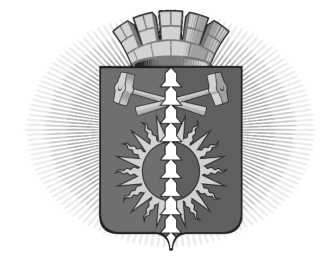 АДМИНИСТРАЦИЯ  ГОРОДСКОГО ОКРУГА ВЕРХНИЙ ТАГИЛПОСТАНОВЛЕНИЕО Порядке предоставления субсидии юридическим лицам, осуществляющим управление и обслуживание многоквартирных домов, расположенных на территории городского округа Верхний Тагил, на возмещение затрат в связи с приобретением дезинфицирующих средств или заключением договора со специализированной организацией для выполнения профилактической обработки мест общего пользования общего имущества многоквартирных домов на территории городского округа Верхний Тагил, в результате введения на территории Свердловской области режима повышенной готовности по защите населения от новой коронавирусной инфекции (2019-nCoV)В соответствии со статьей 78 Бюджетного кодекса Российской Федерации, постановлением Правительства Российской Федерации от 6 сентября 2016 года № 887 «Об общих требованиях к нормативным правовым актам, муниципальным правовым актам, регулирующим предоставление субсидий юридическим лицам (за исключением субсидий государственным (муниципальным) учреждениям), индивидуальным предпринимателям, а также физическим лицам - производителям товаров, работ, услуг», на основании постановления Правительства Свердловской области от 06.02.2007 № 75-ПП «Об утверждении Порядка использования бюджетных ассигнований резервного фонда Правительства Свердловской области», руководствуясь Указом Губернатора Свердловской области от 18.03.2020 № 100-УГ «О введении на территории Свердловской области режима повышенной готовности и принятии дополнительных мер по защите населения от новой коронавирусной инфекции (2019-nCoV)», Уставом городского округа Верхний Тагил, Администрация городского округа Верхний ТагилПОСТАНОВЛЯЕТ:1. Утвердить:1) Порядок предоставления субсидии юридическим лицам, осуществляющим управление и обслуживание многоквартирных домов, расположенных на территории городского округа Верхний Тагил на возмещение затрат в связи с приобретением дезинфицирующих средств или заключением договора со специализированной организацией для выполнения профилактической обработки мест общего пользования общего имущества многоквартирных домов на территории городского округа Верхний Тагил, в результате введения на территории Свердловской области режима повышенной готовности по защите населения от новой коронавирусной инфекции (2019-nCoV) (приложение № 1);2) состав комиссии по отбору юридических лиц, осуществляющих управление и обслуживание многоквартирными домами, расположенными на территории городского округа Верхний Тагил, на возмещение затрат, в связи с приобретением дезинфицирующих средств или заключением договора со специализированной организацией на выполнение профилактической обработки мест общего пользования общего имущества многоквартирных домов на территории городского округа Верхний Тагил (приложение № 2).2. Контроль за исполнением настоящего Постановления возложить на заместителя главы администрации по жилищно-коммунальному и городскому хозяйству Н.Н. Русалеева.3. Настоящее постановление опубликовать в газете «Кировградские вести» на официальном сайте городского округа Верхний Тагил в сети Интернет (www.go-vtagil.ru).  Глава городского округаВерхний Тагил                                         подпись                                В.Г. Кириченко   Утвержденпостановлением Администрациигородского округа Верхний Тагилот 08.06.2020 года № 268Порядокпредоставления субсидии юридическим лицам, осуществляющим управление и обслуживание многоквартирных домов, расположенных на территории городского округа Верхний Тагил на возмещение затрат в связи с приобретением дезинфицирующих средств или заключением договора со специализированной организацией для выполнения профилактической обработки мест общего пользования общего имущества многоквартирных домов на территории городского округа Верхний Тагил, в результате введения на территории Свердловской области режима повышенной готовности по защите населения от новой коронавирусной инфекции (2019-nCoV)Глава 1. Общие положения1. Настоящий Порядок устанавливает правила предоставления субсидии из местного бюджета юридическим лицам, осуществляющим управление и обслуживание многоквартирных домов, расположенных на территории городского округа Верхний Тагил на возмещение затрат в связи с приобретением дезинфицирующих средств или заключением договора со специализированной организацией для выполнения профилактической обработки мест общего пользования общего имущества многоквартирных домов на территории городского округа Верхний Тагил, в результате введения на территории Свердловской области режима повышенной готовности по защите населения от новой коронавирусной инфекции 2019-nCoV, в рамках реализации Распоряжения Правительства Свердловской области от 30.04.2020 № 173-РП «О выделении средств из резервного фонда Правительства Свердловской области для предоставления иных межбюджетных трансфертов бюджетам муниципальных образований, расположенных на территории Свердловской области» (далее - Порядок).2. Для целей настоящего Порядка используются следующие понятия:юридическое лицо - организация, претендующая на получение субсидии;уполномоченное лицо - лицо, представляющее интересы юридического лица и действующее на основании доверенности, удостоверенной нотариально или выданной за подписью руководителя юридического лица или иного лица, уполномоченного на это;комиссия - комиссия по отбору юридических лиц, осуществляющих управление и обслуживание многоквартирных домов, на возмещение затрат, в связи с приобретением дезинфицирующих средств или заключением договора со специализированной организацией для выполнения профилактической обработки мест общего пользования общего имущества многоквартирных домов на территории городского округа Верхний Тагил.3. Предоставление субсидии осуществляется за счет утвержденных в бюджете городского округа Верхний Тагил на текущий финансовый год ассигнований, предусмотренных на указанные цели, в пределах утвержденных лимитов бюджетных обязательств.4. Главным распорядителем бюджетных средств, предусмотренных для предоставления субсидии, является Администрация городского округа Верхний Тагил (далее - Администрация).5. Субсидия предоставляется на возмещение затрат, в связи с приобретением дезинфицирующих средств или заключением договора со специализированной организацией для выполнения профилактической обработки мест общего пользования общего имущества многоквартирных домов на территории городского округа Верхний Тагил, в результате введения на территории Свердловской области режима повышенной готовности по защите населения от новой коронавирусной инфекции 2019-nCOV на период с 1 мая 2020 года по 11 мая 2020 года.6. Используемые дезинфицирующие средства должны соответствовать списку рекомендованных средств по профилактике новой коронавирусной инфекции территориальным отделом Управления Федеральной службы по надзору в сфере защиты прав потребителей и благополучия человека по Свердловской области в городе Нижний Тагил, Пригородном, Верхнесалдинском районах, городе Нижняя Салда, городе Кировград и Невьянском районе.7. Право на получение субсидии имеют юридические лица, относящиеся к следующим категориям:1) юридические лица, осуществляющие управление многоквартирными домами, расположенными на территории городского округа Верхний Тагил, на основании решений общих собраний собственников помещений в многоквартирных домах или по результатам открытых конкурсов по отбору организаций для управления многоквартирными домами;2) юридические лица, заключившие с собственниками помещений в многоквартирных домах договоры на содержание и обслуживание общего имущества многоквартирных домов, при условии, что данные организации являются организациями, имеющими лицензию на осуществление предпринимательской деятельности по управлению многоквартирными домами.Глава 2. Условия и порядок предоставления субсидии1. Предоставление субсидии осуществляется на основании заявки, предоставленной в Администрацию, в целях возмещения затрат юридическим лицам, в связи с приобретением дезинфицирующих средств или заключением договора со специализированной организацией для выполнения профилактической обработки мест общего пользования общего имущества многоквартирных домов на территории городского округа Верхний Тагил Тагил, в результате введения на территории Свердловской области режима повышенной готовности по защите населения от новой коронавирусной инфекции 2019-nCoV (далее - заявка).2. Распорядитель бюджетных средств:1) принимает и регистрирует заявки;2) проверяет представленные заявки и прилагаемые к заявке документы на предмет их соответствия требованиям, установленным пунктом 3 настоящей главы.3. Юридические лица до 22 июня текущего года включительно представляют в Администрацию (архитектурно-строительный отдел) следующие документы, заверенные руководителем организации или уполномоченным лицом:1) заявку по форме, указанной в приложении № 1 к настоящему Порядку;2) копию протокола общего собрания собственников помещений многоквартирного дома о выборе способа управления общим имуществом многоквартирного дома;3) копию выписки из Единого государственного реестра юридических лиц на юридическое лицо;4) копии учредительных документов юридического лица;5) копию лицензии на право осуществления деятельности по управлению многоквартирными домами с приложением реестра многоквартирных домов (для управляющих организаций и организаций, заключивших с собственниками помещений в многоквартирных домах договоры на содержание и обслуживание общего имущества многоквартирных домов);6) копию договора на содержание и обслуживание общего имущества многоквартирного дома с управляющей организацией, имеющей лицензию на право осуществления деятельности по управлению многоквартирными домами (для организаций, заключивших с собственниками помещений в многоквартирных домах договоры на содержание и обслуживание общего имущества многоквартирных домов);7) ведомость расчета объемов работ по выполнению дезинфекции мест общего пользования с расчетом объема использованных дезинфицирующих средств (за 3 проведенных обработки мест общего пользования с 1 мая по 11 мая 2020 года);8) доверенность, подтверждающую право уполномоченного лица представлять интересы юридического лица (в случае подписания заявки уполномоченным лицом), оформленную в соответствии с требованиями статей 185 и 185.1 Гражданского кодекса Российской Федерации;9) в случае выполнения работ по профилактической обработке мест общего пользования общего имущества многоквартирных домов своими силами юридическое лицо предоставляет:- копию договора купли-продажи (при наличии), товарной накладной (при наличии), подтверждающих приобретение дезинфицирующих средств;- копии документов, подтверждающих оплату приобретенных дезинфицирующих средств: платежного поручения с отметкой банка о списании денежных средств со счета юридического лица или товарного и кассового чека;- копии контрольных талонов или иных документов, подтверждающих выполнение работ за период с 1 мая 2020 года по 11 мая 2020 года по профилактической обработке мест общего пользования общего имущества многоквартирных домов, подписанных собственниками помещений каждого многоквартирного дома (требуется подпись не менее одного собственника от каждого многоквартирного дома) на дату проведения обработки (три проведенных обработки на каждый многоквартирный дом);10) в случае выполнения работ по профилактической обработке мест общего пользования общего имущества многоквартирных домов путем заключения соответствующего договора со специализированной организацией юридическое лицо предоставляет:- копию такого договора с приложением утвержденных графиков выполнения профилактической обработки мест общего пользования в период с 1 мая 2020 года по 11 мая 2020 года;- копию акта приемки выполненных работ по договору за период с 1 мая 2020 года по 11 мая 2020 года (три проведенных обработки на каждый многоквартирный дом), подтвержденного подписями собственников помещений каждого многоквартирного дома (требуется подпись не менее одного собственника от каждого многоквартирного дома);- копию платежного поручения с отметкой банка о списании денежных средств со счета юридического лица в счет оплаты по договору, заключенному со специализированной организацией;- копию выписки из Единого государственного реестра юридических лиц (индивидуальных предпринимателей) на данную специализированную организацию.Заявка представляется в Администрацию (архитектурно-строительный отдел), расположенное по адресу: город Верхний Тагил, улица Жуковского, дом 13, кабинет № 3.Часы работы: с понедельника по четверг - с 8.00 часов до 17.15 часов, пятница - с 8.00 часов до 16.00 часов, перерыв с 13.00 часов до 14.00 часов.4. Привлечение специализированных организаций для выполнения мероприятий по дезинфекционной обработке мест общего пользования общего имущества многоквартирных домов осуществляется юридическими лицами, указанными в пункте 7 главы 1 настоящего Порядка.5. Юридическое лицо, претендующее на получение субсидии, обеспечивает доставку в Администрацию (архитектурно-строительный отдел) заявки и прилагаемых к ней документов по почте, через курьера или представителя организации. Заявка и документы, поступившие позднее даты, указанной в пункте 3 главы 2 настоящего Порядка, к рассмотрению не принимаются и возвращаются заявителю.6. Архитектурно-строительного отдел регистрирует поданную заявку в книге регистрации заявок в день ее подачи. Зарегистрированной заявке присваивается номер в порядке очередности его поступления.7. Юридическое лицо, претендующее на получение субсидии, имеет право в любое время, но не позднее даты, указанной в пункте 3 главы 2 настоящего Порядка, отозвать поданную заявку для внесения изменений в прилагаемые документы. Уведомление об отзыве заявки подается юридическим лицом в Администрацию в письменном виде. Уведомление об отзыве заявки должно быть подписано руководителем (уполномоченным лицом) и скреплено печатью организации (при ее наличии). Заявка и прилагаемые к ней документы возвращаются юридическому лицу. При повторной подаче заявки и прилагаемых к нему документов, заявка повторно регистрируется в книге регистрации заявок с присвоением нового порядкового номера.Прием от юридических лиц документов для внесения изменений в приложенные к поданной ранее заявке документы или для замены документов не допускается.8. Архитектурно-строительный отдел проверяет поданный юридическим лицом в соответствии с пунктом 3 главы 2 настоящего Порядка пакет документов в течение 5 рабочих дней.9. Отбор юридических лиц с целью их включения в реестр получателей субсидии на возмещение затрат, в связи с приобретением дезинфицирующих средств или заключением договора со специализированной организацией для выполнения профилактической обработки мест общего пользования общего имущества многоквартирных домов на территории городского округа Верхний Тагил, производится комиссией на основании поданных заявок и приложенных к ней документов, представленных юридическими лицами.10. Состав комиссии утверждается настоящим постановлением Администрации городского округа Верхний Тагил.Комиссия формируется в составе 7 человек.11. По результатам отбора комиссией формируется реестр получателей субсидии.12. Реестр получателей субсидии включает в себя перечень отобранных юридических лиц, с указанием количества обработанных ими многоквартирных домов и указанием размера предоставляемой субсидии.13. Решение по результатам проведения отбора юридических лиц и формирования реестра получателей субсидии принимается комиссией в срок, не превышающий 10 рабочих дней с даты окончания приема заявок (22 июня 2020 года) и оформляется протоколом заседания комиссии.Решение комиссии носит рекомендательный характер.14. Заседание комиссии считается правомочным, если на нем присутствует более половины ее членов. Решение комиссии принимается простым большинством голосов от общего числа присутствующих членов комиссии. При равенстве голосов решающим голосом является голос председателя комиссии.Результаты отбора оформляются протоколом заседания комиссии в день принятия решения. Результаты отбора юридических лиц - получателей субсидии, доводятся до сведения всех организаций, подавших заявки в установленный срок, в течение трех рабочих дней со дня подписания протокола заседания комиссии.15. Основанием для отказа в предоставлении субсидий являются:1) несоответствие юридического лица категориям, указанным в пункте 7 главы 1 настоящего Порядка;2) невыполнение юридическим лицом требований пункта 6 главы 1 настоящего Порядка;3) несоответствие представленных организацией документов требованиям, определенным пунктом 3 настоящей главы, или непредставление (представление не в полном объеме) указанных документов;4) отсутствие лимитов бюджетных обязательств на предоставление субсидии.16. Размер субсидии определяется из фактически затраченных и документально подтвержденных денежных средств юридическим лицом на приобретение дезинфицирующих средств или оплаты заключенного договора со специализированной организацией с целью выполнения профилактической обработки мест общего пользования общего имущества многоквартирных домов в период с 1 мая по 11 мая 2020 года на территории городского округа Верхний Тагил в период при условии проведения обработки мест общего пользования каждого дома не менее трех раз в течение указанного периода и в соответствии с расходом дезинфицирующего средства на единицу обрабатываемой поверхности.17. Основанием для получения субсидии является соглашение о предоставлении субсидии, заключаемое между Администрацией и юридическим лицом по форме 2, установленной распоряжением Финансового отдела администрации городского округа Верхний Тагил от 09.02.2017 № 11 «Об утверждении Типовых форм договоров (соглашений) о предоставлении субсидий из местного  бюджета юридическим лицам (за исключением муниципальных учреждений), индивидуальным предпринимателям, физическим лицам - производителям товаров, работ, услуг».18. Для заключения соглашений о предоставлении субсидии, юридические лица не позднее 01 июля 2020 года, представляют в Администрацию следующие документы:1) проект соглашения, указанного в пункте 17 главы 2 настоящего Порядка, подписанный руководителем (уполномоченным лицом) и удостоверенный печатью (при ее наличии) организации, в двух экземплярах с указанием реквизитов счета для перечисления субсидии;2) подписанную руководителем юридического лица (уполномоченным лицом) справку о соответствии юридического лица требованиям, указанным в пункте 19 настоящей главы;3) доверенность, подтверждающую право уполномоченного лица представлять интересы юридического лица (в случае подписания документов уполномоченным лицом), оформленную в соответствии с требованиями статей 185 и 185.1 Гражданского кодекса Российской Федерации.19. Юридические лица - получатели субсидии - должны соответствовать следующим требованиям на первое число месяца, предшествующего месяцу, в котором планируется заключение соглашения о предоставлении субсидии:1) у получателей субсидий должна отсутствовать просроченная задолженность по возврату в бюджет городского округа Верхний Тагил субсидий, бюджетных инвестиций, предоставленных в том числе в соответствии с иными правовыми актами, и иная просроченная задолженность перед бюджетом городского округа Верхний Тагил;2) получатели субсидий не должны находиться в процессе реорганизации, ликвидации, в отношении их не введена процедура банкротства, деятельность получателя субсидии не приостановлена в порядке, предусмотренном законодательством Российской Федерации;3) получатели субсидий не должны являться иностранными юридическими лицами, а также российскими юридическими лицами, в уставном (складочном) капитале которых доля участия иностранных юридических лиц, местом регистрации которых является государство или территория, включенные в утверждаемый Министерством финансов Российской Федерации перечень государств и территорий, предоставляющих льготный налоговый режим налогообложения и (или) не предусматривающих раскрытия и предоставления информации при проведении финансовых операций (офшорные зоны) в отношении таких юридических лиц, в совокупности превышает 50 процентов;4) получатели субсидий не должны получать средства из бюджета городского округа Верхний Тагил на основании муниципальных правовых актов на цели, указанные в пункте 1 главы 2 настоящего Порядка.20. Основанием для отказа в заключении соглашения о предоставлении субсидии является:1) несоответствие представленных юридическим лицом документов требованиям, определенным пунктом 18 настоящей главы, или непредставление (представление не в полном объеме) указанных документов;2) несоответствие юридического лица требованиям, указанным в пункте 19 настоящей главы;3) недостоверность представленной юридическим лицом информации.21. Предоставление субсидии в соответствии с настоящим Порядком осуществляется разовым платежом на счет юридического лица, указанный в соглашении о предоставлении субсидии, в течение 10 рабочих дней.Глава 3. Требования к отчетностиТребования к порядку, срокам и форме представления юридическими лицами отчетности об использовании субсидии определяются соглашениями о предоставлении субсидии.Глава 4. Требование к осуществлению контроля за соблюдением условий, целей и порядка предоставления субсидий и ответственности за их нарушение1. Юридическое лицо несет ответственность за целевое использование средств субсидии, своевременность и достоверность предоставляемых документов в соответствии с требованиями законодательства Российской Федерации, муниципальных правовых актов городского округа Верхний Тагил, настоящего Порядка и соглашением о предоставлении субсидии.2. Выделенные денежные средства подлежат возврату в бюджет городского округа Верхний Тагил в следующих случаях:1) предоставление юридическим лицом недостоверных сведений в документах, предусмотренных в пунктах 3 и 18 главы 2 настоящего Порядка;2) нецелевое использование выделенных средств;3) в случае нарушения условий, установленных при предоставлении субсидии.Факты указанных нарушений отражаются в акте проверки.3. В случаях, указанных в пункте 2 настоящей главы, Администрация направляет юридическому лицу - получателю субсидии требование о возврате субсидии и акт проверки.Акт проверки, в котором отражены факты несоблюдения получателем субсидии условий, целей и порядка предоставления субсидии или ее нецелевого использования, является основанием для возврата субсидии в бюджет городского округа Верхний Тагил.4. Юридическое лицо - получатель субсидии рассматривает требование о возврате субсидии в течение 10 календарных дней со дня его поступления.5. В случае отказа юридического лица - получателя субсидии в удовлетворении требования о ее возврате в установленный срок, Администрация принимает меры по взысканию подлежащей возврату в бюджет города субсидии в судебном порядке в соответствии с действующим законодательством Российской Федерации.6. Суммы возвращенной субсидии подлежат зачислению в доход бюджета городского округа Верхний Тагил.7. Проверки соблюдения условий, цели и порядка предоставления субсидии получателем субсидии производится Администрацией городского округа Верхний Тагил и Финансовым отделом администрации городского округа Верхний Тагил.Приложение № 1к Порядку предоставления субсидииюридическим лицам, осуществляющим управление и обслуживаниемногоквартирными домами, расположенными на территориигородского округа Верхний Тагил, на возмещениезатрат, в связи с приобретением дезинфицирующих средств илизаключением договора со специализированной организациейна выполнение профилактической обработки мест общего пользованияобщего имущества многоквартирных домов на территориигородского округа Верхний Тагил, в результате введения на территорииСвердловской области режима повышенной готовности по защитенаселения от новой коронавирусной инфекции (2019-nCoV)Заявкана получение субсидии_____________________________________(наименование организации)    Прошу предоставить субсидии в сумме __________________________________________                                                                       (сумма цифрами и прописью)на возмещение затрат, в связи с приобретением дезинфицирующих средств или заключением договора со специализированной организацией на выполнение профилактической   обработки   мест общего пользования общего имущества многоквартирных домов в период с 1 мая 2020 года по 11 мая 2020 года.Приложение:Руководитель юридического лица    _________________________ _______________                                                                              (Ф.И.О.)                          (подпись)М.П.       "__" __________ 2020 года.Утвержденпостановлением Администрациигородского округа Верхний Тагилот 08.06.2020 года № 268Состав комиссии по отбору юридических лиц, осуществляющих управление и обслуживание многоквартирными домами, расположенными на территории городского округа Верхний Тагил, на возмещение затрат, в связи с приобретением дезинфицирующих средств или заключением договора со специализированной организацией на выполнение профилактической обработки мест общего пользования общего имущества многоквартирных домов на территории городского округа Верхний Тагил1. Русалеев Н.Н. – заместитель Главы Администрации по жилищно-коммунальному и городскому хозяйству, председатель комиссии;2. Поджарова Н.Е. – заместитель Главы Администрации по экономическим вопросам, заместитель председателя комиссии;3. Ноженькина Е.А. – старший инспектор архитектурно-строительного отдела, секретарь комиссии;Члены Комиссии:4. Баженов С.А. – начальник отдела бухгалтерского учета и отчетности администрации городского округа Верхний Тагил;5. Голендухина О.Л. – и.о. начальника организационно-правового отдела администрации городского округа Верхний Тагил;6. Самофеева Е.А. – начальник планово-экономического отдела администрации городского округа Верхний Тагил;7. Ждановских А.Г. – начальник архитектурно-строительного отдела.От 08.06.2020        № 268г. Верхний Тагилг. Верхний Тагилг. Верхний Тагил№ п/пАдрес многоквартирного домаПлощадь обрабатываемых помещений, м2Расход дезинфицирующего средства на 1000 м2Объем использованных дезинфицирующих средствДенежные средства, потраченные на приобретение дезинфицирующих средств либо услуг по дезинфекции помещений, руб.Наименование используемого дезинфицирующего средстваРазмер заявленной к получению субсидии, руб.1234567812Всего: